Planning my contents page 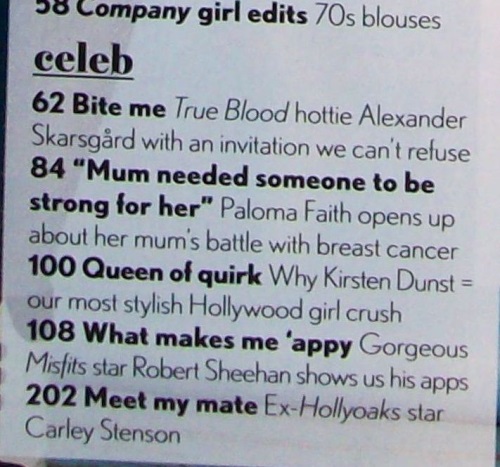 Use your brainstorming sheet about what might go in a magazine about your topicThink of some subject headings to group sections of articles in your magazine (eg Readers’ Stories). Now think of the titles of articles in each subject heading. Write your subject headings in the top row, then add articles underneath each one. Try to be creative with your language. Add extra columns to this table for extra subject headings.Now write page numbers for each article (eg the first column could be pages 4, 19, 28, 65 etc, then the second column could be 7, 32, 46, etc). Notice that all of the pages in one topic are not all together in the magazine but spread over the magazine)SUBJECT HEADINGEXAMPLE:Readers’ StoriesArticle title7 Nasty KnitterMy ‘friend’ sent messages knitted into scarvesArticle title32 Nifty  NeedlesI won the title of fastest knitter in BerkshireArticle title46 Pull the wool over his eyesHow I kept knitting to hide my affairArticle titleArticle titleArticle titleArticle title